Comparing 2D and 3D ShapesNC.K.G.4Comparing 2-D & 3-D Shapes NC.K.G.4Comparing 2-D & 3-D Shapes DomainGeometryClusterIdentify and describe shapesAnalyze, compare, create, and compose shapes.Standard(s)NC.K.G.2 Correctly name squares, circles, triangles, rectangles, hexagons, cubes, cones, cylinders, and spheres regardless of their orientations or overall size. NC.K.G.3 Identify squares, circles, triangles, rectangles, hexagons, cubes, cones, cylinders, and spheres as two-dimensional or three dimensionalNC.K.G.4 Analyze and compare two- and three-dimensional shapes, in different sizes   and orientations, using informal language to describe their similarities, differences, attributes and other properties.MaterialsBLM of circle and square, sphere and cube  TaskPart A:Hand the student a square.  Say: What is this shape? How do you know it is a ______ (insert student’s shape)?After rationale is provided, provide correct shape name if needed. Is this a 2 dimensional or 3 dimensional shape?  How do you know? Hand the student a cube.  Say: What is this shape? How do you know it is a ______ (insert student’s shape)?After rationale is provided, provide correct shape name if needed. Is this a 2 dimensional or 3 dimensional shape?  How do you know? Hand the student both the square and cube. Say:How are the square and cube similar? How are the shapes different? Part B:Hand the student a circle.  Say: What is this shape? How do you know it is a ______ (insert student’s shape)?After rationale is provided, provide correct shape name if needed. Is this a 2 dimensional or 3 dimensional shape?  How do you know?Hand the student a sphere.  What is this shape? How do you know it is a ______ (insert student’s shape)?After rationale is provided, provide correct shape name if needed. Is this a 2 dimensional or 3 dimensional shape?  How do you know?Hand the student both shapes.  Say: How are the circle and sphere similar? How are the shapes different?Continuum of UnderstandingContinuum of UnderstandingNot Yet ProficientCannot name shapesIs not able to compare the shapesDoes not use geometric attributes to describe/justify shape names Progressing Correctly names some the shapes Uses some geometric attributes to describe/justify shape names (e.g., number of sides, number of edges, number of corners, etc.)Can determines if shapes are 2-D or  3-D but cannot explain their rationaleMet Expectation Correctly names the shapes Uses geometric attributes to describe/justify shape names (e.g., number of sides, number of edges, number of corners, etc.)Correctly determines if shapes are 2-D or  3-D and can explain their rationaleStandards for Mathematical Practice1.  Makes sense of problems and perseveres in solving them. 2.  Reasons abstractly and quantitatively.3.  Constructs viable arguments and critiques the reasoning of others.4.  Models with mathematics.5.  Uses appropriate tools strategically.6.  Attends to precision.7.  Looks for and makes use of structure.8.  Looks for and expresses regularity in repeated reasoning.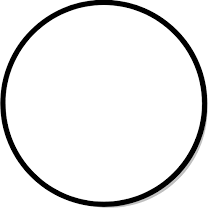 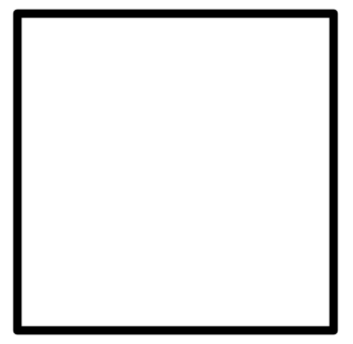 